План работыКраснополянского СДК - филиала № 9 МБУК "Назаровский РДК"на 2021 год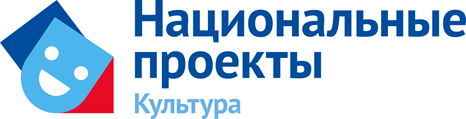 План работы сельского Дома культуры на 2021 год составлен в соответствии  с основными направлениями национального проекта «Культура».	 Цель национального проекта - увеличить к 2024 году число граждан, вовлеченных в культуру путем создания современной инфраструктуры культуры, внедрения в деятельность организаций культуры новых форм и технологий, широкой поддержки культурных инициатив, направленных на укрепление российской гражданской идентичности.Основные темы 2021 года:- празднование 76-годовщины Победы в Великой Отечественной войне 1941-1945 годов;- на встречу 200- летию образования Енисейской губернии  (празднование февраль 2022года);- сохранение военно-патриотического наследия: 2021 год объявлен годом Александра Невского (отмечается 800-летие Александра Невского, военного, политического деятеля Древней Руси);План мероприятий Краснополянского СДК филиала №9 МБУК «Назаровский РДК».2. Развитие жанров народного творчества3. Методическая работаЗаведующий филиалом                                                                                                Шнайдер А.А.СОГЛАСОВАНО                                                          УТВЕРЖДАЮ                                                                               Глава  Краснополянского  сельсовета                        Директор МБУК «Назаровский РДК»                                                                                                                     __________  Д.Г.Боргардт                                             ____________И.В.Лопатина                                                    «___»_________20___г.                                                 «___»__________20___г.План работы Большесережского сельского клуба - структурного подразделенияКраснополянского сельского Дома культуры - филиала №9  МБУК "Назаровский РДК" на 2021 год                План работы сельского Дома культуры на 2021 год составлен в соответствии  с основными направлениями национального проекта «Культура». 	      Цель национального проекта - увеличить к 2024 году число граждан, вовлеченных в культуру путем создания современной инфраструктуры культуры, внедрения в деятельность организаций культуры новых форм и технологий, широкой поддержки культурных инициатив, направленных на укрепление российской гражданской идентичности.Основные темы 2021 года:- празднование 76-годовщины Победы в Великой Отечественной войне 1941-1945 годов;- навстречу 200- летию образования Енисейской губернии  (празднование февраль 2021 года);- сохранение военно-патриотического наследия: 2021 год объявлен годом Александра Невского (отмечается 800-летие Александра Невского, военного, политического деятеля Древней Руси);План мероприятий Большесережского СК структурного подразделения Краснополянского СДК филиала №9 МБУК «Назаровский РДК».2. Развитие жанров народного творчества 	Заведующая структурным подразделением   __________ Волокитина Т.Л.План работыЛеснополянского СК структурного подразделения Краснополянского СДК - филиала №9 МБУК "Назаровский РДК"на 2021 годПлан работы сельского Дома культуры на 2021 год составлен в соответствии  с основными направлениями национального проекта «Культура».	 Цель национального проекта - увеличить к 2024 году число граждан, вовлеченных в культуру путем создания современной инфраструктуры культуры, внедрения в деятельность организаций культуры новых форм и технологий, широкой поддержки культурных инициатив, направленных на укрепление российской гражданской идентичности.Основные темы 2021 года:- празднование 76-годовщины Победы в Великой Отечественной войне 1941-1945 годов;- навстречу  200- летию образования Енисейской губернии  (празднование февраль 2021года);- сохранение военно-патриотического наследия: 2021 год объявлен годом Александра Невского (отмечается 800-летие Александра Невского, военного, политического деятеля Древней Руси);Мероприятия Леснополянского СК2. Развитие жанров народного творчестваЗаведующая структурным подразделением __________ Тайгина Светлана Александровна   								 План работы  Ярлыковского сельского клуба структурного подразделения Краснополянского СДК - филиала №9 МБУК "Назаровский РДК"на 2021 годПлан работы сельского Дома культуры на 2021 год составлен в соответствии  с основными направлениями национального проекта «Культура».	 Цель национального проекта - увеличить к 2024 году число граждан, вовлеченных в культуру путем создания современной инфраструктуры культуры, внедрения в деятельность организаций культуры новых форм и технологий, широкой поддержки культурных инициатив, направленных на укрепление российской гражданской идентичности.Основные темы 2021 года:- празднование 76-годовщины Победы в Великой Отечественной войне 1941-1945 годов;- на встречу 200- летию образования Енисейской губернии  (празднование февраль 2022года);- сохранение военно-патриотического наследия: 2021 год объявлен годом Александра Невского (отмечается 800-летие Александра Невского, военного, политического деятеля Древней Руси);План мероприятий Краснополянского СДК филиала №9 МБУК «Назаровский РДК».2. Развитие жанров народного творчества Заведующая структурным подразделением _________  О.В.Лизукова.СОГЛАСОВАНО                                                          УТВЕРЖДАЮ                                                                               Глава  Краснополянского  сельсовета                        Директор МБУК «Назаровский РДК»                                                                                                                     __________  Д.Г.Боргардт                                             ____________И.В.Лопатина                                                    «___»_________20___г.                                                 «___»__________20___г.План работы Владимировского СК структурного подразделения Краснополянского СДК филиала № 9 МБУК "Назаровского РДК" на 2021 годПлан работы сельского Дома культуры на 2021 год составлен в соответствии  с основными направлениями            национального проекта «Культура».  Цель национального проекта - увеличить к 2024 году число граждан, вовлеченных в культуру путем создания современной инфраструктуры культуры, внедрения в деятельность организаций культуры новых форм и технологий, широкой поддержки культурных инициатив, направленных на укрепление российской гражданской идентичности.Основные темы 2021 года:- празднование 76-годовщины Победы в Великой Отечественной войне 1941-1945 годов;- на встречу 200- летию образования Енисейской губернии  (празднование февраль 2022года);- сохранение военно-патриотического наследия: 2021 год объявлен годом Александра Невского (отмечается 800-летие Александра Невского, военного, политического деятеля Древней Руси);Мероприятия2. Развитие жанров народного творчества Заведующая филиалом   __________А.С. СекираСОГЛАСОВАНОГлава Краснополянского сельсоветаБоргардт Д.Г.«___»_____2020 г.УТВЕРЖДАЮДиректор МБУК «Назаровский РДК»_______________ Н.В.Лопатина«___»____2020 г.№ п/пНаименование мероприятияНаименование мероприятияНаименование мероприятияДата проведенияДата проведенияОтветственныйОтветственныйЯнварьЯнварьЯнварьЯнварьЯнварьЯнварьЯнварьЯнварь1.Онлайн хит-парад«Новогодние огоньки»Онлайн хит-парад«Новогодние огоньки»Онлайн хит-парад«Новогодние огоньки»01.01.202101.01.2021Синицин  Г. Г.Синицин  Г. Г.2.Онлайн поздравление«Коляда, Коляда отворяй ворота»Онлайн поздравление«Коляда, Коляда отворяй ворота»Онлайн поздравление«Коляда, Коляда отворяй ворота»06.01.202106.01.2021Милавина И.В.Милавина И.В.3.Театрально-развлекательное представление «Святочные колядки»Театрально-развлекательное представление «Святочные колядки»Театрально-развлекательное представление «Святочные колядки»13.01.202113.01.2021Милавина И.В.Милавина И.В.4.Открытый диалог «Даётся жизнь один лишь раз»Открытый диалог «Даётся жизнь один лишь раз»Открытый диалог «Даётся жизнь один лишь раз»20.01.202120.01.2021Кузнецов А.В.Кузнецов А.В.5.Развлекательная программа «Таня, Танечка, Танюша!!!»Развлекательная программа «Таня, Танечка, Танюша!!!»Развлекательная программа «Таня, Танечка, Танюша!!!»29.01.202129.01.2021Чурилова М.Б.Чурилова М.Б.ФевральФевральФевральФевральФевральФевральФевральФевраль1.Акция «Не переступай порог!» (направленная на пропаганду ЗОЖ)Акция «Не переступай порог!» (направленная на пропаганду ЗОЖ)Акция «Не переступай порог!» (направленная на пропаганду ЗОЖ)04.02.202104.02.2021Кузнецов А.В.Кузнецов А.В.2.Презентация «Образование Енисейской Губернии»Презентация «Образование Енисейской Губернии»Презентация «Образование Енисейской Губернии»07.02.202107.02.2021Михеева Л.Г.Михеева Л.Г.3.Развлекательная программа «Любовь нечаянно нагрянет»Развлекательная программа «Любовь нечаянно нагрянет»Развлекательная программа «Любовь нечаянно нагрянет»12.02.202112.02.2021Чурилова М.Б.Чурилова М.Б.4.Презентация «Солдат войны не выбирает»Презентация «Солдат войны не выбирает»Презентация «Солдат войны не выбирает»15.02.202115.02.2021Кузнецов А.В.Кузнецов А.В.5.Адресное обслуживание «День добрых дел»Адресное обслуживание «День добрых дел»Адресное обслуживание «День добрых дел»19.02.202119.02.2021Милавина И.В.Милавина И.В.6.Концерт «Во славу отечества!»(к празднованию 76-годовщины Победы в ВОВ) Концерт «Во славу отечества!»(к празднованию 76-годовщины Победы в ВОВ) Концерт «Во славу отечества!»(к празднованию 76-годовщины Победы в ВОВ) 26.02.202126.02.2021Милавина И.В.Милавина И.В.7.Развлекательная программа «Мы защитниками станем»Развлекательная программа «Мы защитниками станем»Развлекательная программа «Мы защитниками станем»26.02.202126.02.2021Чурилова М.Б.Чурилова М.Б.МартМартМартМартМартМартМартМарт1.Концерт «Весна, Женщина, Любовь»Концерт «Весна, Женщина, Любовь»Концерт «Весна, Женщина, Любовь»05.03.202105.03.2021Кузнецов А.В.Кузнецов А.В.2.Танцевально-развлекательная программа «С любовью к женщине!»Танцевально-развлекательная программа «С любовью к женщине!»Танцевально-развлекательная программа «С любовью к женщине!»05.03.202105.03.2021Чурилова М.Б.Чурилова М.Б.3.Театрализованное представление «Масленица! Все заботы бросьте, приходите в гости»Театрализованное представление «Масленица! Все заботы бросьте, приходите в гости»Театрализованное представление «Масленица! Все заботы бросьте, приходите в гости»14.03.202114.03.2021Милавина И.В.Милавина И.В.4.Открытый диалог «Молодёжь против наркотиков!»Открытый диалог «Молодёжь против наркотиков!»Открытый диалог «Молодёжь против наркотиков!»17.03.202117.03.2021Чурилова М.Б.Чурилова М.Б.5.Отчетный концерт в рамках фестиваля«Голоса Причулымья 2021»Отчетный концерт в рамках фестиваля«Голоса Причулымья 2021»Отчетный концерт в рамках фестиваля«Голоса Причулымья 2021»03.202103.2021Михеева Л.Г.Михеева Л.Г.6.Интерактивная игра «Города герои ВОВ»Интерактивная игра «Города герои ВОВ»Интерактивная игра «Города герои ВОВ»29.03.202129.03.2021Кузнецова И.Г.Кузнецова И.Г.АпрельАпрельАпрельАпрельАпрельАпрельАпрельАпрель1.Развлекательная программа «Ух, и уморили!» (ко дню смеха)Развлекательная программа «Ух, и уморили!» (ко дню смеха)Развлекательная программа «Ух, и уморили!» (ко дню смеха)02.04.202102.04.2021Милавина И.В.Милавина И.В.2.Квест «Боевой путь ветеранов на картах военных лет»Квест «Боевой путь ветеранов на картах военных лет»Квест «Боевой путь ветеранов на картах военных лет»09.04.202109.04.2021Кузнецов А.В.Кузнецов А.В.3.Выставка рисунков «Путешествие по планетам»Выставка рисунков «Путешествие по планетам»Выставка рисунков «Путешествие по планетам»12.04.202112.04.2021Кузнецова И.Г.Кузнецова И.Г.4.Развлекательная программа «День солидарности молодёжи»Развлекательная программа «День солидарности молодёжи»Развлекательная программа «День солидарности молодёжи»24.04.202124.04.2021Синицин Г.Г.Синицин Г.Г.5.Игровая программа«Магия книг»(в рамках акции Библионочь)Игровая программа«Магия книг»(в рамках акции Библионочь)Игровая программа«Магия книг»(в рамках акции Библионочь)27.04.202127.04.2021Чурилова М.Б.Чурилова М.Б.6.Презентация «Большие танцы»(ко дню танца)Презентация «Большие танцы»(ко дню танца)Презентация «Большие танцы»(ко дню танца)29.04.202129.04.2021Васильева Е.В.Васильева Е.В.МайМайМайМайМайМайМайМай1.Выставка рисунков «Первое мая, день весны и труда!»Выставка рисунков «Первое мая, день весны и труда!»Выставка рисунков «Первое мая, день весны и труда!»01.05.202101.05.2021Милавина И.В.Милавина И.В.2.Театрализованное представление «Встречаем Пасху»Театрализованное представление «Встречаем Пасху»Театрализованное представление «Встречаем Пасху»04.05.202104.05.2021Милавина.И.В.Милавина.И.В.3.Концерт «Навстречу победе!»Концерт «Навстречу победе!»Концерт «Навстречу победе!»07.05.202107.05.2021Чурилова М.Б.Чурилова М.Б.4.Флешмоб«Мы помним!»Флешмоб«Мы помним!»08.05202108.05202108.052021Васильева Е.В.5.Митинг «Память вечно жива!»Митинг «Память вечно жива!»Митинг «Память вечно жива!»09.05.202109.05.2021Кузнецов А.В.Кузнецов А.В.6.Презентация «Невский – сын земли русской!»Презентация «Невский – сын земли русской!»Презентация «Невский – сын земли русской!»12.05.202112.05.2021Чурилова М.Б.Чурилова М.Б.7.Конкурс рисунков «Они сражались за Родину»Конкурс рисунков «Они сражались за Родину»Конкурс рисунков «Они сражались за Родину»17.05202117.052021Кузнецова И.Г.Кузнецова И.Г.8.Презентация «За здоровый образ жизни»Презентация «За здоровый образ жизни»Презентация «За здоровый образ жизни»27.05.202127.05.2021Чурилова М.Б.Чурилова М.Б.ИюньИюньИюньИюньИюньИюньИюньИюнь1.Игровая программа «Кладовая развлечений»Игровая программа «Кладовая развлечений»Игровая программа «Кладовая развлечений»01.06.202101.06.2021Михеева Л.Г.Михеева Л.Г.2.Игровая программа «День Почемучки»Игровая программа «День Почемучки»Игровая программа «День Почемучки»07.06.202107.06.2021Милавина И.В.Милавина И.В.3.Театрализованное представление «Во саду ли, во бору грибы ягоды беру»Театрализованное представление «Во саду ли, во бору грибы ягоды беру»Театрализованное представление «Во саду ли, во бору грибы ягоды беру»10.06.202110.06.2021Чурилова М.Б.Чурилова М.Б.4.Флешмоб «Моя неповторимая Россия»Флешмоб «Моя неповторимая Россия»Флешмоб «Моя неповторимая Россия»12.06.202112.06.2021Васильева Е.В.Васильева Е.В.5.Радио газета «Наша любимая Россия!»Радио газета «Наша любимая Россия!»Радио газета «Наша любимая Россия!»12.06.202112.06.2021Кузнецов А.В.Кузнецов А.В.6.Игровая программа «Праздник детства»Игровая программа «Праздник детства»Игровая программа «Праздник детства»18.06.202118.06.2021Синицин Г.Г.Синицин Г.Г.7.Презентация «Ой треньки-бреньки на деревеньке»(Троица, обряды и традиции Руси) Презентация «Ой треньки-бреньки на деревеньке»(Троица, обряды и традиции Руси) Презентация «Ой треньки-бреньки на деревеньке»(Троица, обряды и традиции Руси) 21.06.202121.06.2021Милавина И.В.Милавина И.В.8.Митинг «А завтра была война.»Митинг «А завтра была война.»Митинг «А завтра была война.»22.06.202122.06.2021Кузнецов А.В.Кузнецов А.В.9.Выставка рисунков «Познав войну,  мы ценим мир» Выставка рисунков «Познав войну,  мы ценим мир» Выставка рисунков «Познав войну,  мы ценим мир» 24.06.202124.06.2021Кузнецова И.Г.Кузнецова И.Г.10.Танцевально-игровая программа «Летом не скучаем – вместе зажигаем»Танцевально-игровая программа «Летом не скучаем – вместе зажигаем»Танцевально-игровая программа «Летом не скучаем – вместе зажигаем»27.06.202127.06.2021Чурилова М.Б.Чурилова М.Б.ИюльИюльИюльИюльИюльИюльИюльИюль1.Презентация «История праздника Ивана Купалы»Презентация «История праздника Ивана Купалы»Презентация «История праздника Ивана Купалы»07.07.202107.07.2021Михеева Л.Г.Михеева Л.Г.2.Адресное поздравление «Легенда о любви и верности»Адресное поздравление «Легенда о любви и верности»Адресное поздравление «Легенда о любви и верности»08.07.202108.07.2021Кузнецова И.Г.Кузнецова И.Г.3.Акция «Я выбираю жизнь»Акция «Я выбираю жизнь»Акция «Я выбираю жизнь»14.07.202114.07.2021Кузнецов А.В.Кузнецов А.В.4.Презентация «День крещения Руси!»Презентация «День крещения Руси!»Презентация «День крещения Руси!»28.07.202128.07.2021Милавина И.В.Милавина И.В.АвгустАвгустАвгустАвгустАвгустАвгустАвгустАвгуст1.Адресное поздравление «Никто кроме нас!»Адресное поздравление «Никто кроме нас!»Адресное поздравление «Никто кроме нас!»02.08.202102.08.2021Васильва Е.В.Васильва Е.В.2.Акция «Молодёжь за здоровую жизнь»Акция «Молодёжь за здоровую жизнь»Акция «Молодёжь за здоровую жизнь»09.08.202109.08.2021Кузнецов А.В.Кузнецов А.В.3.Развлекательная программа «В ритме ретро танца»Развлекательная программа «В ритме ретро танца»Развлекательная программа «В ритме ретро танца»14.08.202114.08.2021Синицин Г.Г.Синицин Г.Г.4.Флешмоб «Три цвета истории»Флешмоб «Три цвета истории»Флешмоб «Три цвета истории»22.08.202122.08.2021Васильева Е.В.Васильева Е.В.5.Конкурс рисунков «Ах лето, лето!»Конкурс рисунков «Ах лето, лето!»Конкурс рисунков «Ах лето, лето!»24.08.202124.08.2021Кузнецова И.Г.Кузнецова И.Г.6.Развлекательная программа «Прощай лето!»Развлекательная программа «Прощай лето!»Развлекательная программа «Прощай лето!»28.08.202128.08.2021Чурилова М.Б.Чурилова М.Б.сентябрьсентябрьсентябрьсентябрьсентябрьсентябрьсентябрьсентябрь1.Презентация «Эхо Бесланской памяти»(посвященная Дню солидарности в борьбе с терроризмом)Презентация «Эхо Бесланской памяти»(посвященная Дню солидарности в борьбе с терроризмом)Презентация «Эхо Бесланской памяти»(посвященная Дню солидарности в борьбе с терроризмом)02.09.202102.09.2021Чурилова М.Б.Чурилова М.Б.2.Викторина «Тайны родного слова»(посвященная дню грамотности)Викторина «Тайны родного слова»(посвященная дню грамотности)Викторина «Тайны родного слова»(посвященная дню грамотности)06.09.202106.09.2021Кузнецов А.ВКузнецов А.В3.Адресное поздравление «С днём танкиста!»Адресное поздравление «С днём танкиста!»Адресное поздравление «С днём танкиста!»12.09.202112.09.2021Васильева Е.В.Васильева Е.В.4.Игровая программа «Есть такая профессия-спасатель»(посвященная профилактике пожарной безопасности)Игровая программа «Есть такая профессия-спасатель»(посвященная профилактике пожарной безопасности)Игровая программа «Есть такая профессия-спасатель»(посвященная профилактике пожарной безопасности)15.09.202115.09.2021Милавина И.В.Милавина И.В.5.Интеллектуально-познавательная программа «Знай правила движенья, как таблицу умноженья!»(посвященная профилактике нарушений ПДД)Интеллектуально-познавательная программа «Знай правила движенья, как таблицу умноженья!»(посвященная профилактике нарушений ПДД)Интеллектуально-познавательная программа «Знай правила движенья, как таблицу умноженья!»(посвященная профилактике нарушений ПДД)22.09.202122.09.2021Кузнецов А.В.Кузнецов А.В.6.Развлекательная программа«Осенний бал»Развлекательная программа«Осенний бал»Развлекательная программа«Осенний бал»25.09.202125.09.2021Синицин Г.Г.Синицин Г.Г.ОктябрьОктябрьОктябрьОктябрьОктябрьОктябрьОктябрьОктябрь1.Вечер отдыха «Люди пожилые, сердцем молодые»Вечер отдыха «Люди пожилые, сердцем молодые»Вечер отдыха «Люди пожилые, сердцем молодые»01.10.202101.10.2021Чурилова М.Б.Чурилова М.Б.2.Развлекательная программа «Давайте вместе танцевать»Развлекательная программа «Давайте вместе танцевать»Развлекательная программа «Давайте вместе танцевать»09.10.202109.10.2021Синицин Г.Г.Синицин Г.Г.3.Презентация«Покровские посиделки»Презентация«Покровские посиделки»Презентация«Покровские посиделки»14.10.202114.10.2021Милавина И.В.Милавина И.В.4.Акция «Красная ленточка»(посвященная дню борьбы со СПИДом) Акция «Красная ленточка»(посвященная дню борьбы со СПИДом) Акция «Красная ленточка»(посвященная дню борьбы со СПИДом) 21.10.202121.10.2021Кузнецов А.В.Кузнецов А.В.5.Танцевально-развлекательный вечер «С днём шофёра!»Танцевально-развлекательный вечер «С днём шофёра!»Танцевально-развлекательный вечер «С днём шофёра!»29.10.202129.10.2021Чурилова М.Б.Чурилова М.Б.НоябрьНоябрьНоябрьНоябрьНоябрьНоябрьНоябрьНоябрь1.КВИЗ «Искусство нас сближает» (в рамках акции Ночь искусств)КВИЗ «Искусство нас сближает» (в рамках акции Ночь искусств)КВИЗ «Искусство нас сближает» (в рамках акции Ночь искусств)03.11.202103.11.2021Милавина И.В.Милавина И.В.2.Радио газета «В единстве народа великая сила!»Радио газета «В единстве народа великая сила!»Радио газета «В единстве народа великая сила!»04.11.202104.11.2021Синицин Г.Г.Синицин Г.Г.3.Конкурс рисунков «Мы едины, мы не победимы»Конкурс рисунков «Мы едины, мы не победимы»Конкурс рисунков «Мы едины, мы не победимы»05.11.202105.11.2021Кузнецова И.Г.Кузнецова И.Г.4.Фестиваль «Ретро песня»Фестиваль «Ретро песня»Фестиваль «Ретро песня»11.202111.2021Михеева Л.Г.Михеева Л.Г.5.Конкурсная программа «Мисс Селянка»Конкурсная программа «Мисс Селянка»Конкурсная программа «Мисс Селянка»11.202111.2021Кузнецов А.В.Кузнецов А.В.6.Развлекательная программа «Мы за здоровый образ жизни!»Развлекательная программа «Мы за здоровый образ жизни!»Развлекательная программа «Мы за здоровый образ жизни!»29.11.202129.11.2021Чурилова М.Б.Чурилова М.Б.ДекабрьДекабрьДекабрьДекабрьДекабрьДекабрьДекабрьДекабрь1.Акция «Символ жизни» (День борьбы со СПИДом) 01.12.202101.12.202101.12.2021Кузнецов А.В.Кузнецов А.В.Кузнецов А.В.2.Митинг «Памятная табличка без даты»(День неизвестного солдата)03.12.202103.12.202103.12.2021Чурилова М.Б.Чурилова М.Б.Чурилова М.Б.3.Акция «Хорошими делами прославиться МОЖНО»(День добровольца)05.12.202105.12.202105.12.2021Кузнецов А.В.Кузнецов А.В.Кузнецов А.В.4.Презентация «День Героев Отечества»09.12.202109.12.202109.12.2021Милавина И.В.Милавина И.В.Милавина И.В.5.Выставка рисунков «Коррупционер враг государства»(День борьбы с коррупцией)10.12.202110.12.202110.12.2021Кузнецова И.Г.Кузнецова И.Г.Кузнецова И.Г.6.Радио газета «Наш дом – Россия»12.12.202112.12.202112.12.2021Синицин Г.Г.Синицин Г.Г.Синицин Г.Г.7.Адресное поздравление «Дед мороз у ворот»27.12.202127.12.202127.12.2021Милавина И.В.Милавина И.В.Милавина И.В.8.Утренник «Приключения у новогодней ёлки»28.12.202128.12.202128.12.2021Михеева Л.Г.Михеева Л.Г.Михеева Л.Г.9.Танцевально-развлекательная программа «Когда все верят в чудо!»30.12.202130.12.202130.12.2021Чурилова М.Б.Чурилова М.Б.Чурилова М.Б.10.Развлекательная программа «Новогоднее волшебство»31.12.202131.12.202131.12.2021Синицин Г.Г.Синицин Г.Г.Синицин Г.Г.№п/пНаименования клубных формированийСроки проведенияРуководитель1.Детский танцевальный коллектив «Спектр»Сентябрь-майВасильева Е.В.2.Взрослый танцевальный коллектив «Мередиан»Сентябрь-майВасильева Е.В.3.Средний танцевальный коллектив «Мередиан»Сентябрь-майВасильева Е.В.4.Фитнес-клуб «Грация»Сентябрь-майВасильева Е.В.5.Вокальная группа «Деревенские узоры»Сентябрь-майМихеева Л.Г.6.Вокальная мужская группа «Комбат»Сентябрь-майМихеева Л.Г.7.Любительское объединение «Поляночка»Сентябрь-майДрёмова Г.Ф.8.Хор Краснополянского СДКСентябрь-майМихеева Л.Г.9.Народный ансамбль русской песни «Причулымье»Сентябрь-майМихеева Л.Г.№п/пМероприятияСроки проведенияОтветственный1.Оказание (консультативной, методической, практической) помощи структурным подразделениямКвартальноМихеева Л.Г.2.Самообразование на тему: «Художественно-эстетическое воспитание средствами фольклора»В течение годаМилавина И.В.3.«Формирование творческой личности»В течение годаЧурилова М.Б.4.«Театрализованная деятельность»В течение годаМилавина И.В.№п/пНаименование мероприятиеДатапроведенияОтветственныйЯнварьЯнварьЯнварьЯнварь1.Онлайн акция «Под сиянием Рождественской звезды»06.01.2021Волокитина Т.Л.2.Онлайн акция «Снежные баталии»08.01.2021Волокитина Т.Л.3.Посиделки «У самовара, за чашечкой чая»(посвященное празднику Крещения) 19.01.2021Волокитина Т.Л.4.Презентация «Блокадный Ленинград»27.01.2021Волокитина Т.Л.ФевральФевральФевральФевраль5.Презентация «Сталинградская битва»02.02.2021Волокитина Т.Л.6.Игровая программа  «Аты-баты»20.02.2021Волокитина Т.Л.7.Презентация «На берегах Енисея»26.02.2021Волокитина Т.Л.МартМартМартМарт8.Развлекательная программа «Праздник с запахом тюльпанов» 06.03.2021Волокитина Т.Л.9.Отчетный концерт в рамках фестиваля «Голоса Причулымья 2021» по согласованиюВолокитина Т.Л.10.Театрализованная программа«Мелодии весны 1945 г»  19.03.2021Волокитина Т.Л.АпрельАпрельАпрельАпрель11.Игровая программа«Стенка на стенку»  09.04.2021Волокитина Т.Л.12.Презентация «Битва на Чудском озере»17.04.2021Волокитина Т.Л.13. Акция «Зеленый десант»  (программа «Волонтеры культуры»)30.04.2021Волокитина Т.Л.МайМайМайМай14.Акция  «Георгиевская ленточка» (программа «Волонтеры культуры»)05.05.2021Волокитина Т.Л.15.Митинг «Слово живым – память павшим»09.05.2021Волокитина Т.Л.16.Концертная программа  «Фейерверк Победы»09.05.2021Волокитина Т.Л.17.Викторина «Святой защитник Земли Русской – Александр Невский»13.05.2021Волокитина Т.Л.18. Аудио-поздравление   «Семейный портрет»15.05.2021 Волокитина Т.Л.19.Дискуссия  «Вступаем в мир без табака»29.05.2021Волокитина Т.Л.ИюньИюньИюньИюнь20.Развлекательная программа«Играем, всей гурьбой!»  01.06.2021Волокитина Т.Л.21.Викторина  «Моя Россия!» 12.06.2021Волокитина Т.Л.22.Радиовещание  «Нам память сердца говорит»22.06.2021Волокитина Т.Л.23.Акция «Мы вместе против наркотиков!»26.06.2021Волокитина Т.Л.АвгустАвгустАвгустАвгуст24.Презентация«Мой край, как ты мне дорог» 10.08.2021 Волокитина Т.Л.25.Театрализованная программа«Спас, яблочко да медок  припас»  19.08.2021Волокитина Т.Л.26.Презентация «Государственному флагу России – 30 лет»21.08.2021Волокитина Т.Л.СентябрьСентябрьСентябрьСентябрь27.Вечер памяти  «Бесланская трагедия»03.09.2021Волокитина Т.Л.28.Видео-презентация  «День памяти князя Александра Невского»11.09.2021Волокитина Т.Л.29.Игровая программа  «Осенние забавы»25.09.2021Волокитина Т.Л.ОктябрьОктябрьОктябрьОктябрь30.Вечер отдыха  «Мудрой осени счастливые моменты»01.10.2021Волокитина Т.Л.31.Викторина  «Во благо Енисейской Губернии»21.10.2021Волокитина Т.Л.НоябрьНоябрьНоябрьНоябрь32.Акция  «Когда народ един, он непобедим»03.11.2021Волокитина Т.Л.33.Беседа «Жизнь без табака»19.11.2021Волокитина Т.Л.34.Поздравительная программа  «Мой ангел – мама!»27.11.2021Волокитина Т.Л.ДекабрьДекабрьДекабрьДекабрь35.Презентация  «За здоровый образ жизни»01.12.2021Волокитина Т.Л.36.Конкурс рисунков на стекле  «Рисует Мороз на стекле узоры»  21-24.12.2021Волокитина Т.Л.37.Утренник«В свете елочных огней»25.12.2021Волокитина Т.Л.38.Развлекательная программа«Хоровод новогодних огней»   30.12.2021Волокитина Т.Л.№п/пНаименования клубных формированийСроки проведенияОтветственный1.Женская вокальная группа «Росинка»октябрь-майВолокитина Т.Л.2.Детский вокальный кружок «Соловушка»октябрь-майВолокитина Т.Л.3.Детский танцевальный кружок «Каприз»октябрь-майВолокитина Т.Л.СОГЛАСОВАНОГлава__________  сельсовета___________  Боргардт Д.Г.«___»_____20___ г.УТВЕРЖДАЮДиректор МБУК «Назаровский РДК»_______________ Н.В.Лопатина«___»____20____ г.№ п/п№ п/пНаименование мероприятияНаименование мероприятияНаименование мероприятияДата проведенияДата проведенияДата проведенияОтветственныйОтветственныйЯнварьЯнварьЯнварьЯнварьЯнварьЯнварьЯнварьЯнварьЯнварьЯнварь1.1.Онлайн поздравление«В гостях у Емелюшке»Онлайн поздравление«В гостях у Емелюшке»Онлайн поздравление«В гостях у Емелюшке»05.01.202105.01.202105.01.2021Тайгина С.А.Тайгина С.А.2.2.Онлайн программа «Гуляют ребятки в Рождественские святки»Онлайн программа «Гуляют ребятки в Рождественские святки»Онлайн программа «Гуляют ребятки в Рождественские святки»06.01.202106.01.202106.01.2021Тайгина С.А.Тайгина С.А.3.3.Фото челлендж «Возле дома вдруг возник развесёлый Снеговик» (конкурс на лучшего Снеговика)Фото челлендж «Возле дома вдруг возник развесёлый Снеговик» (конкурс на лучшего Снеговика)Фото челлендж «Возле дома вдруг возник развесёлый Снеговик» (конкурс на лучшего Снеговика)Фото челлендж «Возле дома вдруг возник развесёлый Снеговик» (конкурс на лучшего Снеговика)08.01.202108.01.2021Тайгина С.А.Тайгина С.А.444Презентация «Александр Невский – Личность нации»Презентация «Александр Невский – Личность нации»Презентация «Александр Невский – Личность нации»28.01.202128.01.2021Тайгина С.А.	 Тайгина С.А.	 ФевральФевральФевральФевральФевральФевральФевральФевральФевральФевраль5.5.Презентация«Взгляд в историю»(к 200-летию  образования Енисейской  губернии)Презентация«Взгляд в историю»(к 200-летию  образования Енисейской  губернии)Презентация«Взгляд в историю»(к 200-летию  образования Енисейской  губернии)10.02.202110.02.202110.02.2021Тайгина С.А.Тайгина С.А.6.6.Выставка рисунков «Папа может»Выставка рисунков «Папа может»Выставка рисунков «Папа может»20.02.202120.02.202120.02.2021Тайгина С.А.Тайгина С.А.7.7.Конкурсно-игровая программа«А ну-ка,мальчики»Конкурсно-игровая программа«А ну-ка,мальчики»Конкурсно-игровая программа«А ну-ка,мальчики»20.02.202120.02.202120.02.2021Тайгина С.А.Тайгина С.А.8.8.Поздравительная  программа «Есть такая профессия – Родину защищать!»Поздравительная  программа «Есть такая профессия – Родину защищать!»23.02.202123.02.202123.02.202123.02.2021Тайгина С.А.Тайгина С.А.МартМартМартМартМартМартМартМартМартМарт9.9.Концерт «Праздник любви и красоты»(к Международному женскому дню) Концерт «Праздник любви и красоты»(к Международному женскому дню) Концерт «Праздник любви и красоты»(к Международному женскому дню) 06.03.202106.03.202106.03.2021Тайгина С.А.Тайгина С.А.10.10.Викторина «Александр Невский святой витязь Земли Русской»Викторина «Александр Невский святой витязь Земли Русской»Викторина «Александр Невский святой витязь Земли Русской»19.03.202119.03.202119.03.2021Тайгина С.А.Тайгина С.А.11.11.Презентация «Дневник Тани Савичевой»Презентация «Дневник Тани Савичевой»25.03.202125.03.202125.03.202125.03.2021Тайгина С.А.Тайгина С.А.12.12.Участие в отчётном концерте «Голоса Причулымья»Участие в отчётном концерте «Голоса Причулымья»АпрельАпрельАпрельАпрельАпрельАпрельАпрельАпрельАпрельАпрель13.13.Акция «Карта острова здоровья»Акция «Карта острова здоровья»Акция «Карта острова здоровья»03.04.202103.04.202103.04.2021Тайгина .С.А.Тайгина .С.А.14.14.Игровая программа  «Первый в мире» (к Дню космонавтики)Игровая программа  «Первый в мире» (к Дню космонавтики)Игровая программа  «Первый в мире» (к Дню космонавтики)10.04.202110.04.202110.04.2021Тайгина С.А.Тайгина С.А.15.15.Экологическая акция «Мы за чистую деревню»Экологическая акция «Мы за чистую деревню»30.04.202130.04.202130.04.202130.04.2021Тайгина С.А.Тайгина С.А.МайМайМайМайМайМайМайМайМайМай1616Акция «Звезда Победы»Акция «Звезда Победы»Акция «Звезда Победы»01.05.202101.05.202101.05.2021Тайгина С.А.Тайгина С.А.1717Праздничная программа«Живёт Победа в сердце каждого из нас!» Праздничная программа«Живёт Победа в сердце каждого из нас!» Праздничная программа«Живёт Победа в сердце каждого из нас!» 09.05.202109.05.202109.05.2021Тайгина С.А.Тайгина С.А.1818Презентация «Женщины на войне: истории которые должен знать каждый»Презентация «Женщины на войне: истории которые должен знать каждый»22.05.202122.05.202122.05.202122.05.2021Тайгина С.А.Тайгина С.А.1919Аудиопоздравления  «Главней всего погода в доме»(к Международному Дню семьи)Аудиопоздравления  «Главней всего погода в доме»(к Международному Дню семьи)15.05.202115.05.202115.05.202115.05.2021Тайгина С .А.Тайгина С .А.2020Презентация «Александр Невский – личность нации»Презентация «Александр Невский – личность нации»27.05.202127.05.202127.05.202127.05.2021Тайгина С.А.Тайгина С.А.ИюньИюньИюньИюньИюньИюньИюньИюньИюньИюнь2121Конкурсно – игровая программа  «Страна под названием Детство»Конкурсно – игровая программа  «Страна под названием Детство»Конкурсно – игровая программа  «Страна под названием Детство»01.06.202101.06.202101.06.2021Тайгина С.А.Тайгина С.А.2222Игровая программа «Мой весёлый мяч»Игровая программа «Мой весёлый мяч»Игровая программа «Мой весёлый мяч»12.06.202112.06.202112.06.2021Тайгина С.А.Тайгина С.А.2323Презентация «Дорога памяти, длиной  в четыре года» (посвящённая Дню памяти и скорби)Презентация «Дорога памяти, длиной  в четыре года» (посвящённая Дню памяти и скорби)22.06.202122.06.202122.06.202122.06.2021Тайгина С.А.Тайгина С.А.2424Конкурсно-игровая программа «Ну ты даёшь, молодёжь!!!»Конкурсно-игровая программа «Ну ты даёшь, молодёжь!!!»26.06.202126.06.202126.06.202126.06.2021Тайгина С.А.Тайгина С.А.ИюльИюльИюльИюльИюльИюльИюльИюльИюльИюль2525Выставка детских рисунков «Ромашковый сюрприз»Выставка детских рисунков «Ромашковый сюрприз»Выставка детских рисунков «Ромашковый сюрприз»03.07.202103.07.202103.07.2021Тайгина С.А.Тайгина С.А.2626Поздравительная программа  «Семья во главе всего»Поздравительная программа  «Семья во главе всего»Поздравительная программа  «Семья во главе всего»08.07.202108.07.202108.07.2021Тайгина С.А.Тайгина С.А.2727Экологический поход «Знай, люби, береги!»Экологический поход «Знай, люби, береги!»По согласованиюПо согласованиюПо согласованиюПо согласованиюТайгина С.А.Тайгина С.А.2828Спортивно-развлекательная игра «Раз, два, три-беги!»Спортивно-развлекательная игра «Раз, два, три-беги!»24.07.202124.07.202124.07.202124.07.2021Тайгина С.А.Тайгина С.А.АвгустАвгустАвгустАвгустАвгустАвгустАвгустАвгустАвгустАвгуст2929Игровая программа«Самые каникулярные каникулы»Игровая программа«Самые каникулярные каникулы»Игровая программа«Самые каникулярные каникулы»07.08.202107.08.202107.08.2021Тайгина С.А.Тайгина С.А.3030Игровая программа «Летом время не теряй -сил, здоровья набирай»Игровая программа «Летом время не теряй -сил, здоровья набирай»Игровая программа «Летом время не теряй -сил, здоровья набирай»14.08.202114.08.202114.08.2021Тайгина С.А.Тайгина С.А.3131Презентация «Флаг у нас прекрасный - белый, синий, красный»(посвящённая Дню Российского флага) Презентация «Флаг у нас прекрасный - белый, синий, красный»(посвящённая Дню Российского флага) 21.08.202121.08.202121.08.202121.08.2021Тайгина С.А.Тайгина С.А.СентябрьСентябрьСентябрьСентябрьСентябрьСентябрьСентябрьСентябрьСентябрьСентябрь3232Беседа«Терроризм без масок»Беседа«Терроризм без масок»Беседа«Терроризм без масок»03.09.202103.09.202103.09.2021Тайгина С.А.Тайгина С.А.3333Презентация «Александр Невский. Великий воин и дипломат» Презентация «Александр Невский. Великий воин и дипломат» Презентация «Александр Невский. Великий воин и дипломат» 12.09.202112.09.202112.09.2021Тайгина С.А.Тайгина С.А.3434Игровая программа « Осенний винегрет»Игровая программа « Осенний винегрет»30.09.202130.09.202130.09.202130.09.2021Тайгина С.А.Тайгина С.А.ОктябрьОктябрьОктябрьОктябрьОктябрьОктябрьОктябрьОктябрь3535Поздравительная программа «Мудрой осени счастливые мгновенья»(ко Дню пожилых людей)Поздравительная программа «Мудрой осени счастливые мгновенья»(ко Дню пожилых людей)Поздравительная программа «Мудрой осени счастливые мгновенья»(ко Дню пожилых людей)  0 1.10.2021  0 1.10.2021  0 1.10.2021Тайгина С.А.Тайгина С.А.3636Игровая программа «Веселый час в мире игр»Игровая программа «Веселый час в мире игр»Игровая программа «Веселый час в мире игр»23.10.202123.10.202123.10.2021Тайгина С.А.Тайгина С.А.3737Акция «Крылья надежды»(к Дню белых журавлей) Акция «Крылья надежды»(к Дню белых журавлей) 19.10.202119.10.202119.10.202119.10.2021Тайгина С.А.Тайгина С.А.НоябрьНоябрьНоябрьНоябрьНоябрьНоябрьНоябрьНоябрьНоябрьНоябрь3838Игровая программа«Пока мы едины, мы непобедимы»Игровая программа«Пока мы едины, мы непобедимы»Игровая программа«Пока мы едины, мы непобедимы»03.11.202103.11.202103.11.2021Тайгина   С.А.Тайгина   С.А.3939Спортивно – игровая программа «Ни минуты покоя»Спортивно – игровая программа «Ни минуты покоя»Спортивно – игровая программа «Ни минуты покоя»20.11.202120.11.202120.11.2021Тайгина    С.А.Тайгина    С.А.4040Поздравительная программа «Мамины руки»(посвящённая  Дню матери)Поздравительная программа «Мамины руки»(посвящённая  Дню матери)27.11.202127.11.202127.11.202127.11.2021Тайгина   С.А.Тайгина   С.А.ДекабрьДекабрьДекабрьДекабрьДекабрьДекабрьДекабрьДекабрьДекабрьДекабрь41Акция «Красная лента – не просто символ»(к Дню борьбы со СПИДом)Акция «Красная лента – не просто символ»(к Дню борьбы со СПИДом)Акция «Красная лента – не просто символ»(к Дню борьбы со СПИДом)Акция «Красная лента – не просто символ»(к Дню борьбы со СПИДом)Акция «Красная лента – не просто символ»(к Дню борьбы со СПИДом)Акция «Красная лента – не просто символ»(к Дню борьбы со СПИДом)01.12.202101.12.2021Тайгина   С.А.42Беседа  «Не все имена известны»(к Дню неизвестного солдата)Беседа  «Не все имена известны»(к Дню неизвестного солдата)Беседа  «Не все имена известны»(к Дню неизвестного солдата)Беседа  «Не все имена известны»(к Дню неизвестного солдата)Беседа  «Не все имена известны»(к Дню неизвестного солдата)Беседа  «Не все имена известны»(к Дню неизвестного солдата)03.12.202103.12.2021Тайгина С.А.43Утренник«Новогодний переполох»Утренник«Новогодний переполох»Утренник«Новогодний переполох»Утренник«Новогодний переполох»Утренник«Новогодний переполох»Утренник«Новогодний переполох»По согласованию По согласованию Тайгина  С.А.44Развлекательная программа«Старый год за порог»Развлекательная программа«Старый год за порог»Развлекательная программа«Старый год за порог»Развлекательная программа«Старый год за порог»Развлекательная программа«Старый год за порог»Развлекательная программа«Старый год за порог»31.12.202131.12.2021Тайгина   С.А.№п/пНаименования клубных формированийСроки проведенияРуководитель1.«Калейдоскоп»Октябрь-майТайгина С.А.2.«Леснянка»Октябрь -майТайгина  С.А.СОГЛАСОВАНОГлава Краснополянского сельсовета
Д.Г Боргардт.«___»_____20___ г.УТВЕРЖДАЮДиректор МБУК «Назаровский РДК»И.В.Лопатина«___»____20____ г.№п/пНаименования мероприятияМестопроведенияОтветственныйЯнварьЯнварьЯнварьЯнварь1.Театрализованное представление «Рождественская сказка»СКЛизукова.О.В2.Презентация«Ленинград – город герой»(посвященная Дню снятия блокады Ленинграда)СКЛизукова .О.В3.Викторина  «Сто тысяч почему»СКЛизукова.О.ВФевральФевральФевральФевраль4.Презентация«Не забыть нам этой даты»(к Дню юного героя-антифашиста)СКЛизукова.О. В5.Акция «Столовая для птиц» (программа Волонтеры культуры)СКЛизукова.О. В6.Праздничный концерт  «Есть такая профессия – Родину защищать!» (посвященный Дню Защитника Отечества)СКЛизукова.О. ВМартМартМартМарт7.Концерт «Для вас милых нежных, дорогих»СКЛизукова.О. В8.Игровая программа «По  секрету всему свету»СКЛизукова.О. В9.Беседа«Наше здоровье – в наших руках»СКЛизукова.О. ВАпрельАпрельАпрельАпрель10.Квест «В поисках золотого ключика»          СКЛизукова.О. В11.Игровая программа  «В космос всем открыта дверь – свои знания проверь!» (к Дню космонавтики)СКЛизукова.О. В12.Презентация «Подвигу солдата поклонись»СКЛизукова.О. ВМайМайМайМай13.Концертная  программа «Живет Победа в сердце каждого из нас»СКЛизукова.О. В14.Конкурс детских рисунков «В тот день солдатом стала вся страна» СКЛизукова.О. В15.Викторина «Александр Невский в вопросах и ответах»СКЛизукова.О. ВИюньИюньИюньИюнь16.Конкурсно-игровая программа«Детство – время чудес»СКЛизукова.О. В17.Игровая программа «Ларец мудрых сказок»СКЛизукова.О. В18.Митинг   «Дорога памяти, длиной в четыре года» (посвященная дню памяти и скорби)СКЛизукова.О. ВИюльИюльИюльИюль19.Поздравительная программа«Важней всего погода в доме»(посвященная Дню семьи любви и верности)СКЛизукова.О. В20.Конкурс рисунков «МЫ за МИР!!!» СКЛизукова.О. В21.Беседа«Сегодня модно быть здоровым»!СКЛизукова.О. ВАвгустАвгустАвгустАвгуст22.Презентация «Флаг России – гордость наша!»СКЛизукова.О. В23.Игровая программа «Белый, синий, красный»СКЛизукова.О. В24.Беседа «Терроризм – территория страха»СКЛизукова.О. ВСентябрьСентябрьСентябрьСентябрь25.Утренник«Полет в страну знаний»(посвященный Дню знаний)СКЛизукова.О. В26.Викторина «Знаю ли я закон?»СКЛизукова.О. В27.Игровая программа «Путешествие в страну забытых игр»СКЛизукова.О. ВОктябрьОктябрьОктябрьОктябрь28.Акция «Тепло души твоей» (программа Волонтеры культуры)СКЛизукова.О. В29.Утренник  «Яркие краски осени!»СКЛизукова.О. В30.Беседа«Терроризм без масок»СКЛизукова.О. ВНоябрьНоябрьНоябрьНоябрь31.Утренник«В дружбе народов – единство страны!»(ко Дню народного Единства)СК32.Презентация  «Мы за жизнь»(направленная на профилактику наркомании)СКЛизукова.О. В33.Концерт «Мамины руки»(посвященный Дню Матери России)СКЛизукова.О. ВДекабрьДекабрьДекабрьДекабрь34.Интерактивная игра «Закон Государства Российского»(ко Дню Конституции)СКЛизукова.О. В35.Утренник«Приключения у новогодней елки»СКЛизукова.О. В36.Развлекательная программа«И хорошее настроение не покинет больше вас!»СКЛизукова.О. В№п/пНаименования клубных формированийСроки проведенияОтветственный1.Женская вокальная группа «Сударушки»Октябрь-майЛизукова.О. В2. Детская вокальная группа «Улыбка»Октябрь- .МайЛизукова.О.В.3.Литературный  кружок «Сценическое слово»  Октябрь -МайЛизукова.О.В4.Танцевальный кружок «Незабудки»Октябрь-МайЛизукова.О.В№п/пМероприятияСроки проведенияОтветственный1.Самообразование на тему: «Работа с детской аудиторией»В течение годаЛизукова.О.В№п/пМероприятиеДата проведенияОтветственныйЯнварьЯнварьЯнварьЯнварь1.Онлайн акция «Рождественские посиделки»7.01Секира А. С.2.Беседа «Дневник Тани Савичевой»27.01Секира А.С.3.Развлекательная программа  «Студенческая зима»30.01Секира А. С.ФевральФевральФевральФевраль1.Презентация «Ремесла и промыслы Енисейской губернии»12.02Секира А. С.2.Игровая программа  «Кто на Русь с мечом придет, от меча и погибнет»23.02Секира А. С.3.Беседа  «Мой выбор – здоровье»27.02Секира А. С.МартМартМартМарт4.Конкурсная программа«Женское счастье»9.03Секира А. С.5.Народное гуляние «Масленица пришла – весну привела!»14.03Секира А. С.6.Вечер отдыха  «Сказки в семейном кругу»19.03Секира А. С.7.Игровая программа «Молодежка»27.03Секира А. С.АпрельАпрельАпрельАпрель8.Викторина «С улыбкой на лице»1.04Секира А. С.9.Презентация«Освобождение узников концлагерей»22.04Секира А. С.10.Игровая программа «Поехали»(к Дню космонавтики) 17.04Секира А. С.МайМайМайМай11.Мастер – класс «Открытка с георгиевской лентой» 8.05Секира А. С.12.Поздравительная программа «Салют Победы»9.05Секира А. С.13.Презентация «Древний город Енисейск»21.05Секира А. С.ИюньИюньИюньИюнь14.Развлекательная программа«Детские забавы»1.06Секира А. С.15.Презентация «Первый день войны»(посвященная Дню памяти и скорби)22.06Секира А. С.16.Конкурсно-игровая программа «Моя команда!»12.06Секира А. С.17.Викторина«Угадай мелодию»26.06Секира А. С.ИюльИюльИюльИюль18.Презентация«Александр Невский – имя России!»6.07Секира А. С.19.Игровая программа«Моя семья»10.07Секира А. С.20.Развлекательная программа«Бюро находок»16.07Секира А. С.АвгустАвгустАвгустАвгуст21.Дискуссия  «Наркотики и наркоманы»3.08Секира А. С.22.Презентация «Битва на Курской дуге» 24.08Секира А. С.23.Викторина «Флаг моего государства»21.08Секира А. С.СентябрьСентябрьСентябрьСентябрь24.Игровая программа «Снова в школу»1.09Секира А. С.25.Вечер отдыха «Собираем урожай»17.09Секира А. С.26.Презентация «История Красноярского края»28.09Секира А. С.ОктябрьОктябрьОктябрьОктябрь27.Поздравительная программа «Молоды душой»1.10Секира А. С.28.Беседа«Алкоголь ЗА и ПРОТИВ»9.10Секира А. С.29.Викторина «Хлеб всему голова»15.10Секира А. С.НоябрьНоябрьНоябрьНоябрьСекира А. С.30.Презентация «В дружбе народов – единство России»(посвященная Дню народного единства) 4.11Секира А. С.31.Акция «Синичкин день»12.11Секира А. С.32.Поздравительная программа «Мамины глаза»27.11Секира А. С.ДекабрьДекабрьДекабрьДекабрь33.Акция «От сердца к сердцу» 3.12Секира А. С.34.Утренник «Забавы у новогодней елки» 26.12Секира А. С.35.Дископрограмма «Ночной карнавал»30.12Секира А. С.№п/пНаименования клубных формированийСроки проведенияОтветственный1.Творческий клуб «Рябинушка»Февраль - мартСекира А.С.